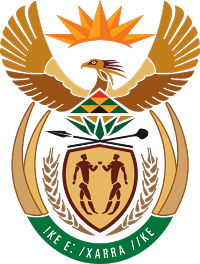 MINISTRY FOR COOPERATIVE GOVERNANCE AND TRADITIONAL AFFAIRSREPUBLIC OF SOUTH AFRICANATIONAL ASSEMBLYQUESTIONS FOR WRITTEN REPLYQUESTION NUMBER 3807DATE OF PUBLICATION: 17 NOVEMBER 2017Mr K J Mileham (DA) to ask the Minister of Cooperative Governance and Traditional Affairs: (1)	Whether any municipalities own mayoral residences; if so, in each case, (a) which municipalities own mayoral residences, (b) what is the value on the municipal valuation roll of each property, (c) what amount has been spent on each mayoral residence on renovations, refurbishments and remodeling in the past three financial years and (d) who currently occupies the specified properties;(2)	whether any municipalities own any other residential properties that are occupied by municipal (a) councillors and/or (b) officials; if so, in each case, (i) which municipalities, (ii) what is the value of each specified property on the municipal valuation roll, (iii) what are the terms of the rental agreements entered into with the occupants and (iv) whether the occupants are up to date with the rent due on the properties?Reply:The requested information is not readily available and is being sourced from municipalities through provinces and will be provided later when received. The requested information is not readily available and is being sourced from municipalities through provinces and will be provided later when received.    